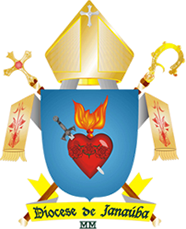 NOTA DE ESCLARECIMENTODiocese de Janaúba 05 de maio de 2022.Estimados irmãos, graça e paz!Tomamos conhecimento nesta manhã, da publicação dos resultados de uma campanha de solidariedade realizada pela Cáritas Brasileira e Conferência Nacional dos Bispos do Brasil (CNBB), “Campanha SOS Bahia e Minas Gerais: Solidariedade que transborda”.Com alegria, observamos que algumas cidades de nossa Diocese, que sofreram com as tristes consequências das intensas chuvas, no final do ano de 2021 e início de 2022, serão alcançadas pelos benefícios desta campanha.Isso muito nos alegra e mostra o cuidado de Deus para conosco através da solidariedade de seu povo. Cabe-nos, porém, ante as informações publicadas pelos meios de comunicações sociais, informar por meio da Comunicação Diocesana, que nós, Diocese de Janaúba, na pessoa de seu representante legal, Dom Roberto José da Silva, ainda não recebemos nenhum comunicado oficial em relação ao assunto.Acreditamos que isso se dê pelo tempo curto de publicação da boa notícia que alegra a todos, e também, pelo fato de não termos atuante em nossa Diocese, em nenhuma de nossas cidades uma unidade da Cáritas. Fomos incluídos no rol de prioridades, visitados e tivemos algumas famílias assistidas pela Cáritas Arquidiocesana de Montes Claros.Tão logo nos chegue informações acerca do assunto daremos publicidade ao mesmo, e tomaremos as devidas medidas que a mesma exigir de nós.Sem mais, gratos pela providência divina que se materializa através dos muitos filhos de Deus de bom coração, agradecemos.Assessoria de Comunicação Diocese de Janaúba.